МИНОБРНАУКИ РОССИИФедеральное государственное бюджетное образовательное учреждение высшего образования «Юго-Западный государственный университет»(ЮЗГУ)Кафедра информационной безопасности                                               УТВЕРЖДАЮ                                               Проректор по учебной работе                                                                           О.Г. Локтионова                                                         «    »                                  2017г.Создание многоуровневых сетевых проектовМетодические указания по выполнению лабораторной работы по дисциплине «Аппаратные средства телекоммуникационных систем» для студентов укрупненной группы специальностей 10.05.02Курск 2017УДК 621.3.014.22(076.5)Составители: В.Л. Лысенко, М.А. Ефремов.РецензентКандидат технических наук, доцент кафедры «Информационная безопасность» М.О. ТаныгинСоздание многоуровневых сетевых проектов: методические указания по выполнению лабораторной работы по дисциплине «Аппаратные средства телекоммуникационных систем» / Юго-Зап. гос. ун-т; сост.: В.Л. Лысенко, М.А. Ефремов. Курск, 2017. 13 с.: ил. 8. Библиогр.: с. 13. Данный методические указания предназначены для студентов специальности 10.05.02 по направлению подготовки «Информационная безопасность телекоммуникационных систем» с целью изучения принципов компьютерного моделирования аппаратных средств различных телекоммуникационных систем.Текст печатается в авторской редакцииПодписано в печать                                . Формат 60х84 1/16.    Усл.печ.л. 0,8 .Уч. –изд.л. 0,7 .Тираж 30 экз. Заказ     . Бесплатно.Юго-Западный государственный университет.305040,  г. Курск, ул. 50 лет Октября, 94.1 Цель работы Ознакомление с методом создания многоуровневых сетевых проектов2 ЗаданиеОзнакомиться с интерфейсом среды моделирования компьютерной сети NetCracker и принципами работы в ней. 3 Порядок выполнения работыПолучить заданиеИзучить теоретическую частьОтветить на контрольные вопросыСоставить отчет4 Содержание отчетаТитульный листКраткая теорияСкриншоты в соответствии с порядком проведения работыОтветы на контрольные вопросыВывод5 Теоретическая частьВ данной работе исследуются пути создания структуры многоуровневых проектов.В среде моделирования NetCracker, перемещения с одного уровня на другой, создание многоуровневых сетевых проектов, а также создание архитектуры сети типа «клиент/сервер».6 Порядок выполнения работыЗапустите приложение NetCracker Professional.Откройте NetCracker Professional (.NET) файл. Чтобы отобразить диалог открытия, из меню File выберите Открыть.В папке Samples выберите файл Tutor.net и нажмите кнопку Открыть (Open), или дважды щелкните на Tutor.net.Разверните окно в рабочем пространстве для удобного просмотра.Перейдите на вкладку Project в броузере или из меню View выберите Project Hierarchy. Вкладка Project показывает иерархическую структуру проекта, начиная с самого верхнего уровня структуры заканчивая зависимыми вложенными уровнями. Для проектов только с одним уровнем будет показываться только верхний уровень. Каждый уровень имеет символ раскрытия списка для раскрытия или свертывание иерархический структуры. Каждому элементу структуры в броузере Project соответствует окно. Вы можете дважды щелкнуть на элементе в броузере Project, чтобы отобразить соответствующее окно.Посмотрите на объект «Building» (здание) расположенный с левой стороны окна, сделайте двойной щелчок по нему.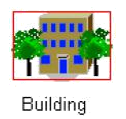 Рисунок 1 – Контейнерный объектНа экране появится окно «Building».Теперь  вернитесь  обратно  к  главному  окну,  выбрав  команду  Top  из  меню Window.Чтобы отобразить оба окна в рабочем пространстве выберите команду Cascade из меню Window.Впишите рабочую область каждого из окон в окно приложения, используя кнопки Zoom. Ваше рабочее пространство может выглядеть следующим образом: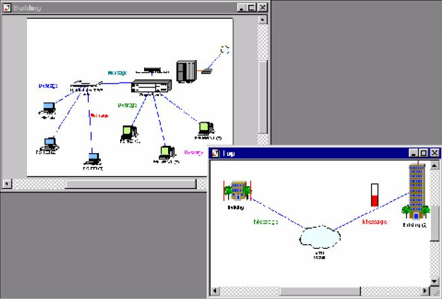 Рисунок 2 – Многоуровневый проектТеперь закройте Top, нажав кнопку Close.Повторно откройте его, дважды щелкнув на Top в броузере. Отрегулируйте расположение и видимость окна с помощь полос прокрутки и кнопок масштабирования.Переименуйте окно:a. Сначала, сделайте окно Top активным, нажав на него.b. Теперь обратитесь к диалогу Site Setup одним из двух способов:Из меню Sites выберите команду Site Setup.На заднем плане окна Top щелкните правой кнопкой мыши, чтобы отобразить локальное меню и выберите команду Site Setup.В диалоговом окне Site Setup выберите вкладку Names. Выделите название («Top») в поле имени окна и напечатайте что-нибудь вроде «Студгородок» или какое-нибудь другое название для проекта.Нажмите кнопку OK, чтобы применить ваши изменения и закрыть диалоговое окно.e. Переименуйте окно «Building» в «Общежитие № 7», повторив действия указанные в шагах 10 (a-d) для Building.f. Если новое название нечитаемо, значит надо поменять шрифт для правильного отображения русских букв: щѐлкните правой кнопкой мыши на названии и выберите Properties. В списке шрифтов выберите что-нибудь вроде «Arial Cyr», «Courier New Cyr», «Times New Roman Cyr» или любой другой шрифт, при котором текст будет читаться в окошке Sample (образец):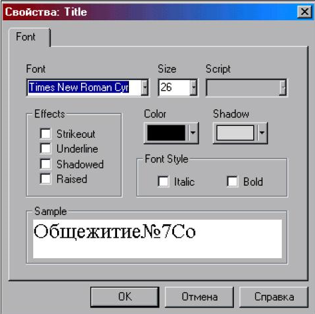 Рисунок 3 – Изменение шрифта для русского текстаНовые названия «Студгородок» и «Общежитие № 7» появятся в заголовках и командах меню Window.Использование  инструментальных  средств  рисования  для  аннотирования проекта:a. Сделайте «Общежитие №7» текущим окном.b. На инструментальной панели  Modes, нажмите на кнопку режима  Draw   .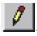 Появится панель рисования.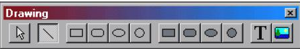 Рисунок 4 – Панель рисованияc. На панели рисования нажмите кнопку Line. Используйте инструмент Line, чтобы нарисовать стрелку, которая указывает на верхний правый угол окна. Перейдите к стандартному режиму, нажав на кнопку со стрелкой.d. Измените цвет и толщину стрелки, которую Вы начертили:выберите начерченную линию;войдите в меню Object > Styles > Draw color;выберите нужный цвет, толщину, тип линии и нажмите кнопку OK;повторите это для каждого сегмента стрелки.e. Чтобы создать подпись к стрелке делайте следующее:на инструментальной панели Modes нажмите кнопку Draw;на Панели рисования выберите инструмент Текст;выделите над стрелкой прямоугольник, в котором будет находиться текст;напечатайте «Выход на Студгородок» и нажмите клавишу ENTER;Отредактируйте свойства шрифта в надписи, щѐлкнув по ней правой кнопкой мыши, через пункт меню Properties. Измените шрифт на тот, который отображает русские буквы и размер шрифта на 20.f. Вернитесь к стандартному режиму, нажав кнопку со стрелкой на панели Modes.Определим путь прохождения трафика от одного устройства к другому в пределах окна, используя режим Trace:a. Запустите анимацию, нажимая кнопку Пуск. В двух видимых окнах, Вы можете видеть трафик, текущий от индивидуальных рабочих станций в «Общежитие№7», сквозь Cisco маршрутизатор в «Студгородок». Из «Студгородок» в «Общежитие №7» также движутся пакеты.b. На инструментальной панели Modes, нажмите кнопку режима Trace  , щѐлкните мышкой рабочую станцию P5-166 XL (3) в крайнем правом углу окна «Общежитие № 7», затем щѐлкните мышкой рабочую станцию с левой стороны (P5-133XL (3)).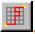 Путь прохождения трафика между этими рабочими станциями подсвечивается красным цветом.Определим теперь путь прохождения трафика, текущего от устройства в одном окне к объекту в другом окне:a. Нажмите кнопку режима Trace, нажмите на крайнюю левую рабочую станцию(P5-133 XL(3)) в окне «Общежитие № 7».b. Теперь нажмите на Building (2) в окне «Студгородок».Путь прохождения трафика между двумя объектами подсвечивается красным цветом.c. Остановите анимацию, щелкнув кнопку Stop, чтобы лучше увидеть подсвеченный путь.d.  Перейдите  к  стандартному  режиму,  нажав  на  кнопку  со  стрелкой  (standard mode).Закройте текущий проект без его сохранения, выбирая Close из меню File, либо сохраните его под другим именем, выбирая Save As.Создайте новый проект через меню File > New.В броузере устройств нажмите вкладку Devices. Щѐлкните на Buildings, campuses and LAN workgroups (самый верхний пункт списка).В панели «Изображения» появятся изображения зданий, университетских городков и рабочих групп LAN.Выберите одно из изображений объекта Building из панели «Изображения» и перетащите в окно Top.Выделите объект Building. Сделайте его контейнером для подсети Building, выполнив одно из действий:Щелкните правой кнопкой мыши, чтобы открыть локальное меню и выберите команду Expand,Из меню Object выберите команду Expand.Вы создали многоуровневый сетевой проект, который включает верхний уровень и второй уровень в объекте Building. Изображение объекта Building в окне Top показывается с красным контуром вокруг него, указывая, что это вложенный объект.ЗАМЕЧАНИЕ: чтобы увидеть иерархическую структуру, в броузере выберите вкладку Project Hierarchy.Завершите проект, заполнив архитектуру клиент/сервер использования здания.Следует использовать прежде всего универсальные устройства, которые предконфигурированы. Универсальные устройства включены в базу данных устройств NetCracker Professional.В браузере нажмите вкладку Devices, затем в браузере Устройств выделите LAN workstation: универсальные рабочие станции будут отображены в панели «Изображения»: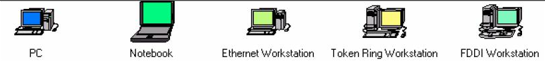 Рисунок 5 – Типовые изображения рабочих станцийa. В панели «Изображения» выберите и перетащите рабочую станцию Ethernet в окно объекта Building.ЗАМЕЧАНИЕ: рабочая станция Ethernet уже конфигурирована с платой адаптера LAN.b. Из меню Edit, выберите Duplicate.c. В броузере Устройств выделите Switches.Универсальный коммутатор Ethernet отображен в панели «Изображения».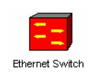 Рисунок 6 – Типовое изображение устройства коммутатораd. В панели «Изображения» выберите Ethernet Switch и перетащите его в окно проекта Building.e. Щелкните по кнопке связь устройств .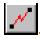 f. Щелкните по рабочей станции и перетащите связь к коммутатору. Отпустите левую кнопку мыши. Появится диалог помощника связи. В окне диалога помощника связи, нажмите кнопку Link, затем нажмите кнопку Close.g. Повторите то же для другой рабочей станции.h. Сделайте окно Top текущим окном, щѐлкнув по нему мышью.i. Перейдите к Стандартному режиму, затем выберите Buildings > Campuses and LAN workgroups в броузере Устройств.В панели «Изображения» появятся здания, университетские городки и изображения устройства рабочей группы LAN.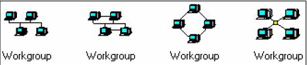 Рисунок 7 – Изображения универсальных устройств рабочих группj. Выберите и перетащите изображение устройства рабочей группы из панели «Изображения» в окна Top.k. Чтобы связать рабочую группу с объектом Building в окне Top, на инструментальной панели Modes выберите инструмент связи устройств, нажмите на рабочую группу, затем нажмите на значок Building.ЗАМЕЧАНИЕ: пунктир указывает, что эта связь не завершена!l. Перейдите в стандартный режим и сделайте двойной щелчок на значке Building в окне Top. Окно Building становится текущим окном.m. На инструментальной панели Modes выберите кнопку связи устройств.Щелкните в окне Building на значке разъема , затем на коммутатор, чтобы завершить подключение. Появится окно диалога помощника связи.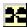 ЗАМЕЧАНИЕ: значок разъема обычно располагается в углу окна. Если необходимо, можно значок разъема увеличить или расположить по удобству.n. Выберите порт Ethernet в панели опции Switch Port Configuration, нажмите кнопку Link, затем нажмите кнопку Close. Связь Building с рабочей группой завершена.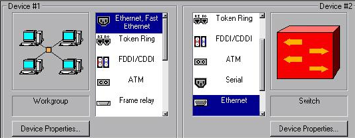 Рисунок 8 – Выбор портов в окне конфигурации соединенияСделайте одну из рабочих станций сервером следующим образом:a. В браузере Устройств пролистайте до вкладки “Network and enterprise software” (“Сеть и программное обеспечение предприятия”) и разверните ее, нажимая на знак плюс ( + ). Нажмите на “Server software” (“Программное обеспечение Сервера”).Имеющиеся типы серверов теперь отображены в панели «Изображения».Перетащите E-mail server (сервер электронной почты) на рабочую станцию. Указатель должен измениться на стрелку со знаком "плюс", который означает что, Вы можете установить это программное обеспечение на этот компьютер.Создайте трафик клиента/сервера по следующим шагам:На инструментальной панели Modes (Режимы) нажмите кнопку Set Traffic (Установить трафик).В окне Building нажмите на Рабочую станцию без программного обеспечения сервера, затем в том же самом окне нажмите на Рабочую станцию с программным обеспечением сервера.Выберите E-mail и нажмите кнопку Assign (Назначить).Назначьте другой трафик по следующим шагам:a. В окне Top нажмите на изображение Рабочей группы, затем в окне Building нажмите на Рабочую станцию с программным обеспечением сервера.b. Выберите Small office как тип трафика и нажмите кнопку Assign.c. Запустите анимацию, нажав кнопку Start на инструментальной панели Control.Чтобы остановить анимацию, нажмите кнопку Stop.Из меню File выберите команду Save. Так как Вы ещѐ не сохраняли этот файл, появится диалог сохранения.В поле имени отображено заданное по умолчанию имя файла Net1.net. Введите свое имя и нажмите Save (Сохранить). Расширение *.NET будет добавлено автоматически.Чтобы закрыть этот проект из меню File выберите команду Close.7 Контрольные вопросыСколько различают видов уплотнения цифровых сигналов?Какие виды уплотнения сигналов используются на практике ?Пояснить метод создания многоуровневых сетевых проектов.8 Библиографический список1) Смелянский, Р. Л. Компьютерные сети [Текст] учеб. для вузов по направл. "Прикл. математика и информатика", "Фундам. информатика и информ. технологии" : в 2 т. Т. 2 Сети ЭВМ : / Р. Л. Смелянский. - М. : Академия, 2011. - 240 с. : табл. - (Высшее профессиональное образование. Информатика и вычислительная техника)2) Калинкина, Т. И. Телекоммуникационные и вычислительные сети. Архитектура, стандарты и технологии [Текст] учеб. пособие для вузов по направл."Информатика и вычисл. техника" : / Т. И. Калинкина, Б. В. Костров, В. Н. Ручкин. - СПб. : БХВ-Петербург, 2010. - 283 с. : ил. - (Учебное пособие)